Schweizerische Arbeitsgemeinschaft für Prothesen und Orthesen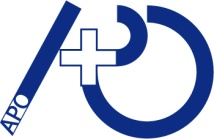                Association suisse pour les prothèses et orthèses
Anmeldeformular APO-Mitgliedschaft / Demande d’adhésion à l‘APOJährlicher Mitgliederbeitrag / Cotisation annuelle: CHF 115.00Junior-Mitgliedschaft (Lernende und Ärzte in Aus- und Weiterbildung): gratisMembres juniors (apprenants et médecins en formation): gratuit Herr / Monsieur           Frau / Madame Lernende, Lernender (Juniormitglied)  /  Apprenant, apprenante (membre junior) Arzt/Ärztin in Aus- und Weiterbildung (Juniormitglied)  / Médecin en formation (membre junior)      Hier bitte voraussichtliches Ende der Ausbildung angeben (Jahr)      Ici, prière de noter la fin prévue de la formation (année)  Name / Nom	     Vorname / Prénom 	      Titel / Titre	     Beruf / Profession 	      Wohnsitz /Adr. privée	     Firma, Adresse /Entreprise, adresse prof.	     Phone	     	 Mobile      E-Mail	      Korrespondenz auf Deutsch	 Correspondance en français Postzustellung an Privatadresse / Courrier à l’adresse privée Postzustellung an Geschäftsadresse / Courrier à l’adresse professionnelle	Ort, Datum / Lieu, date		Unterschrift / SignatureBitte einsenden an / A envoyer à :APO-Sekretariat / Secrétariat APOBéatrice Roubaty | Le Rafour 18 | CH-1633 MarsensPhone +41 79 683 60 60 info@a-p-o.ch   |   www.a-p-o.ch